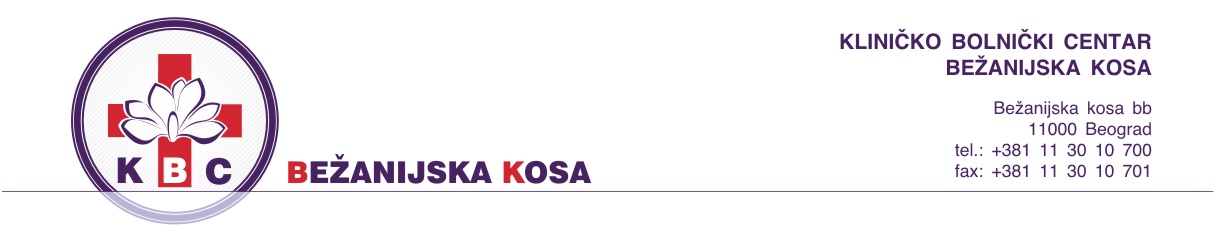                                                                                                                                                                                                                                        Број: 4215/5-1Датум: 16.07.2020.год.На основу члана 63. став 1. Закона о јавним набавкама (“Службени Гласник Републике Србије“ 124/12,14/15 и 68/15),  Наручилац вршиИЗМЕНУ И ДОПУНУ КОНКУРСНЕ ДОКУМЕНТАЦИЈЕУ вези са припремањем понуда за јавну набавку добара – цитостатици са Д листе лекова за период до дванасет месеци ЈН ОП 34Д/20 Измена и допуна конкурсне документације се односи на:-	на страни 3 Образац за коверат  мења се и гласи:ОБРАЗАЦ ЗА КОВЕРАТ(исећи по овој линији)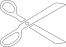 (исећи по овој линији)Напомена: Горњи део попунити, исећи по горњим линијама и залепити на полеђини коверте/кутије.Доњи део исећи по доњим линијама и залепити на предњу страну коверте/кутије.(исећи по овој линији)ПРИМАЛАЦ:КБЦ „БЕЖАНИЈСКА КОСА“Бежанијска коса бб11080 БеоградПОНУДАЈН ОП 34Д/20НЕ ОТВАРАТИ!                                                      1 2(заокружити број партије за коју се подноси понуда)(исећи по овој линији)на страни 4-5 тачка 1. ставка 1.2 мења се и гласи:1.2. Јавна набавка је обликована по партијама:на страни 5 тачка 3. ставка 3.1. мења се и гласи:3.1. Tехничка спецификација:на страни 12-13 - ставка 2.1.6. мења се и гласи:2.1.6. Рок за подношење понуде је 21.07.2020. године до 08:00 часова.Понуда се сматра благовременом ако је у архиву наручиоца на адреси Наручиоца, Бежанијска коса бб, Београд, пристигла закључно са 21.07.2020.  године до 08:00 часова, без обзира на начин достављања.Неблаговременом  ће  се  сматрати  понуда  понуђача  која  није  стигла  у  архиву наручиоца на адреси Бежанијска Коса, Београд закључно са 21.07.2020. године до 08:00 часова, без обзира на начин достављања.Ако је поднета понуда неблаговремена, наручилац ће је по окончању поступка отварања вратити неотворену понуђачу, са назнаком да је поднета неблаговремено.Отварање понуда је јавно и одржаће се одмах након истека рока за подношење понуда,  дана 21.07.2020. године, у 11:00 часова.  на адреси Бежанијска коса бб, Београд, у присуству чланова Комисије за предметну јавну набавку. Отварање понуда ће се обавити у просторијама наручиоца, КБЦ "Бежанијска коса", Београд, Бежанијска Коса бб, стара поликлиника, одсек за јавне набавке.Отварање понуда је јавно и одржаће се одмах након истека рока за подношење понуда,  дана 21.07.2020. године, у 11:00 часова.  на адреси Бежанијска коса бб, Београд, у присуству чланова Комисије за предметну јавну набавку. Отварање понуда ће се обавити у просторијама наручиоца, КБЦ "Бежанијска коса", Београд, Бежанијска Коса бб, стара поликлиника, одсек за јавне набавке.Отварању понуда могу присуствовати сва заинтересована лица.-на страни 13- тачка 3. мења се и гласи:Могућност  подношења понуде за поједине партије  или за све партијеJaвна набавка је обликована по партијама.Понуђач може поднети понуду за једну или више партија. Понуда мора да обухвати најмање једну целокупну партију. Уколико понуђач подноси понуду за више партија, она мора бити поднета тако да се свака партија може посебно оцењивати.на страни 21- мења се образац понуде тако да гласи:                                                                                          VIа ОБРАЗАЦ ПОНУДЕ ПАРТИЈА БРОЈ:_________Напомена:Овај образац се копира и попуњава за сваку партију за коју се доставља понуда.Образац се прилаже иза образца понуде, по бројчаном редоследу партија које се нуде.на страни 34- мења се Модел оквирног споразума у чл.3 тако да гласи:Укупна вредност овог оквирног споразума за Партију ___ износи _________  динара без ПДВ-а, ПДВ износи _________ динара, а са ПДВ-ом износи ________ динара. Укупна вредност овог оквирног споразума за Партију ___ износи _________  динара без ПДВ-а, ПДВ износи _________ динара, а са ПДВ-ом износи ________ динара.Укупна вредност овог оквирног споразума за партије _______________ износи _________  динара без ПДВ-а, ПДВ износи _________ динара, а са ПДВ-ом износи ________ динара.Јединичне цене добара исказане у спецификацији добара су фиксне и не могу се мењати за све време важења овог оквирног споразума, осим у случају промене цена лекова одлуком државног органа која је објављена  у „Службеном гласнику Републике Србије“ и то у одговарајућем проценту промене (повећања или смањења) цена.У цену је урачуната цена добара, трошкови транспорта и сви остали зависни трошкови Добављача.на страни 27- мења се VII ОБРАЗАЦ СПЕЦИФИКАЦИЈЕ ДОБАРА тако да гласи:Место и датум:_______________                                                                         М.П.                                      Потпис овлашћеног лица:________________Дн: - порталу ЈН - сајту наручиоца КОМИСИЈА ЗА ЈАВНЕ НАБАВКЕ                                                                                                                                                                                                                                   ЈН ОП 34Д/20ПОДНОСИЛАЦ:ПОДНОСИЛАЦ:(скраћени назив из Решења АПР-а)(седиште – адреса – Поштански број, (ПАК – поштански адресни код)(седиште – адреса – Поштански број, (ПАК – поштански адресни код)(телефон-факс-електронска адреса)(телефон-факс-електронска адреса)име лица за контактиме лица за контактДатум и сат подношења:Заводни број подношења:Ред.Бр.ПартијеНазив Процењена вредност  у дин. без ПДВ-аПАРТИЈА 1Bendamustin ампуле	Bendamustin ампуле	Ставка 1Bendamustin ампуле 25 мг1.231.815,60Ставка 2Bendamustin ампуле 100 мг1.231.815,60ПАРТИЈА 2Vinblastin ампуле350.000,00УКУПНОУКУПНО                                           1.581.815,60Ред.Бр.ПартијеINN
(генерички назив)ЈачинаОбликОквирна кол. по јед. мереПАРТИЈА 1Ставка 1.Bendamustin ампуле 25mgампуле108 ком.Ставка 2.Bendamustin ампуле100mgампуле36 ком.ПАРТИЈА 2Vinblastin ампуле10 mgliоa100 koм.Укупна цена без ПДВ-а у динаримаИзнос ПДВ-а у динаримаУкупна цена са ПДВ-ом у динаримаУМ.П.ПонуђачДатум:М.П.ПартијеINN
(генерички назив)ЈачинаОбликОквирне кол. по јед. мереЈед. цена без ПДВ-аУкупна цена без ПДВ-аИзнос ПДВ-а Укупна цена са ПДВ-омПроизвођач/Комерцијални назив лекаПАРТИЈА 1Ставка 1.Bendamustin ампуле25mgампуле108 ком.Ставка 2.Bendamustin ампуле100mgампуле36 ком.Укупно за партију 1Укупно за партију 1Укупно за партију 1Укупно за партију 1Укупно за партију 1Укупно за партију 1ПАРТИЈА 2Vinblastin ампулеСтавка 1.Vinblastin ампуле10 mgliоa100 koм.